附件：        湖州企业参观活动行程时间：2015年3月26日地点：浙江省湖州市行程：附企业介绍湖州大享玻璃制品有限公司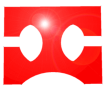 公 司 简 介湖州大享玻璃制品有限公司成立于1993年，是一家长期专业从事微晶玻璃研究、开发和制造的高新技术企业。公司占地340亩，注册资本5200万美元，现有员工300余人。2009年公司被认定为国家重点扶持“高新技术企业”，2013年被浙江省科技厅认定为“浙江省科技型中小企业”，2014年荣获“浙江省知名商号”、“浙江省著名商标”等称号、同年“玻璃窑炉纯氧燃烧技术在微晶玻璃生产中的应用”获得2014年度浙江省优秀工业新产品、新技术三等奖。目前公司主导产品为电磁炉及微波炉用的微晶玻璃面板及建筑装饰晶板。微晶玻璃面板国内主要客户有美的、九阳、苏泊尔、以及富士宝、雅乐思、奔腾等多家电器公司。已并出口日本、韩国等，今年将进入欧洲市场。大享玻璃作为一家专门从事高科技微晶玻璃研究、开发的制造商，拥有先进的微晶玻璃产品、生产工艺和核心技术，紧接着下一阶段着手投微晶建材板的投产和生医材料之研发，不断的为社会和广大用户提供优质产品和新产品，凭借技术、服务优势，以稳健踏实，积极负责之理念，让公司在未来的3～5年成为国内外主要的微晶玻璃生产基地。人才需求:1.尾气排放净化用蜂窝陶瓷技术与产业化工作             2.医用植入材料的研究与开发     以上相关专业的研究生各一位。     久立集团股份有限公司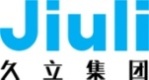 公 司 简 介    久立集团股份有限公司创建于1987年，现为国家级高新技术企业、浙江省工业行业龙头骨干企业等，是国内工业用不锈钢管产销量最大、市场占有率最高的生产企业。公司由久立特材、钢结构、房地产等七个子公司组成，在北京、美国、欧洲、中东设有经营性公司或办事机构。公司总资产达33.69亿元，占地面积1390余亩，员工3000余名。2012年和2013年，实现销售收入分别为51.82亿元和65.28亿元，利税分别为2.84亿元和3.78亿元。公司建有国际先进水平的不锈钢无缝管生产线和焊接管生产线。无缝管生产系统设有挤压、穿孔、冷轧一厂、二厂、三厂、核电管厂等8个生产厂；焊接管生产系统设有大焊管厂、小焊管厂、JCO厂、复合管厂，可生产规格为φ6～711x 0.5～50mm的无缝钢管和φ8～3000 x 0.5～65mm的焊接钢管，具有年产10万吨不锈钢管和特殊金属管材的生产能力。公司建立了国家级企业技术中心、博士后科研工作站、省级企业研究院、高新技术研发中心，下设制管工艺、新材料、焊接技术、技术装备和情报等五个研究室，与上海大学建立了产学研联合体-焊接技术研究所，还建有国家CNAS认可钢铁实验室，为各类人才施展才华建立了比较完善的平台。公司建厂二十七年来，始终坚持“艰苦创业，以质取胜，以信为本”的企业精神和“以成熟的技术和可靠的产品质量服务用户，贡献社会，发展自己”的经营理念，并以“为全球工业装备提供安全可靠的不锈钢管”为企业的使命，努力为用户提供满意的产品和真诚的服务，成为全国行业的龙头企业，成为中国不锈钢管的第一品牌。人才需求:久立集团2015年-2016年博士招聘计划要求：1、大学英语4级以上；      2、具有较强的工作责任心、上进心，能吃苦耐劳；      3、热爱学习，能独立分析、处理问题；      4、沟通能力强，有团队精神。简 历 投 递 方 式    简历投递邮箱：hr@jiuli.com     邮件名称请标注：“应聘岗位+姓名+专业+学校”     联系部门：人力资源部      联系电话：0572-2539116            邮编：313028                          传真：0572-2539222    公司地址：浙江省湖州市吴兴区中兴大道1899号     公司网址：www.jiuli.com时间内容地点8:00-10:30定西路园区出发前往湖州浙江省吴兴区红丰路1366号10:30-11:20参观中科院湖州大中心南太湖科创中心2号楼11:20-12:00午餐南太湖科创中心食堂12:00-12:40参观上硅所湖州中心南太湖科创中心6号楼12楼13:00-13:10前往大享玻璃制品有限公司吴兴区大享路1号13:10-14:10参观厂区、座谈会14:10-14:30前往久立集团有限公司吴兴区中兴大道1899号14:30-15:30参观展室、座谈会15:30--返程回沪序号需求岗位需求人数性别学历专业要求1博士后工作站2男博士金属材料、材料科学工程、机电一体化